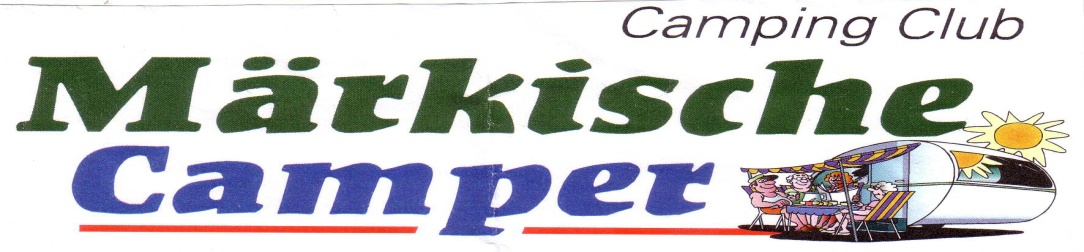                                                                                                          Märkische Camper e. V.                                                                                                          1. Vors. Uwe Wolf                                                                                                         Am Hang 16                                                                                                         D-01561 Lampertswalde                                                                                                                                                                                                                                                                                                                                                                                                                                                            Telefon : 035248/22827							      Mobil: 0152 23014611                     						      uwe.wolf-ccmc@gmx.deAusschreibung Turmfestspiele 202316. – 18. Juni 2023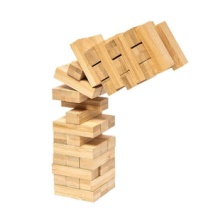 Liebe Campingfreundinnen und  Campingfreunde,wir treffen uns in Kolpin auf dem Campingplatz Waldsee (DCC Camp.führer Nr. 11590). Auch in diesem Jahr machen wir kein großes Trara, (ausgenommen Jubelgesänge).Freitag: 	Begrüßung; Selbstverpflegung Sonnabend: 	Frühstückstafel (Selbstverpflegung)Freie Gestaltung des Vormittages (Baden im Waldsee oder dessen Umwanderung; Ausflug nach Fürstenwalde z.B. Besichtigung des Domes, Kleben in Berlin)Zum Mittagessen gibt es traditionell Pellkartoffeln mit Quark 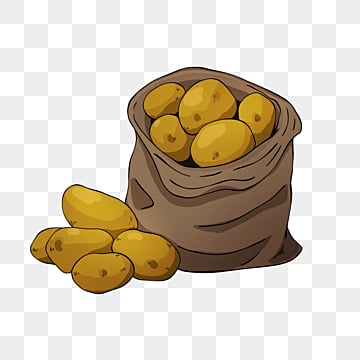                      (Rohmaterial bringen wir mit)Nachmittags TurmfestspieleAbends grillenSonntag: 	gemeinsames Frühstück (Selbstverpflegung)		AbreiseDen Stellplatz bezahlt jeder selbst. Futter, außer für Samstag Mittag, bringt jeder selbst mit. Teilnahmemeldungen bitte an frank.hildmann@t-online.de           Kinder bitte mit anmelden!      Liebe Grüße Frank und Karin Hildmann                                                                    